       Curriculum Vitae’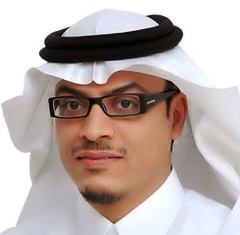 Abdullah Al Farraj Al Dosari, BDS, DMSc					Saudi Citizen Qualifications:B.D.S., D.M.Sc.(Biology), Cert. (Prosth-Implant), Fellow (implant)Positions:Associate Professor and ConsultantCourse Director – SDS 531 Current Literatures in Prosthodontics- II  (Post Graduate)Department of Prosthetic Dental Sciences (SDS)KSU College of DentistryDirector of Dental Implant and Osseointegration Research Chair (DIORC)KSU College of DentistryContact:Office Tel: 467-7226Email: aalfarraj@hotmail.com Office Location:  Rm-2B/14 DUCMailing Address:P.O. Box 60169, Riyadh 11545Saudi ArabiaEducation:    Harvard Medical School, Boston, MA, US                        Doctor of Medical Sciences (DMSc) in Oral Biology (Honor degree)                        1997 – 2002                        Harvard School of Dental Medicine, Boston, MA, US                        Certificate Program in Prosthodontics                        1997 – 2002Fellowship Program in Implantology, and Certificate in Postgraduate Implant Dentistry 2001 – 2002Certificate in Branemark Implant Restoration Technique May 31, 2000 given by Nobel Biocare in Boston, MACertificate in ITI Implant Restoration  Technique August, 2007 given by ITI in Berne, SwitzerlandGeneral Practice:                        King Saud University, Riyadh, KSA                        General Practice in College of Dentistry                        1995 - 1997Internship:                        King Saud University, Riyadh, KSA                        Internship Training in College of Dentistry, and                        Military hospital with appreciation letter (Excellent degree)                        1994 - 1995 Graduation:                        King Saud University, Riyadh, KSA                        Bachelor of Dental Surgery (BDS) in College of Dentistry                        1987 - 1994 Research and Academic Appointments:                               King Saud University, College of Dentistry, Riyadh, KSA                        Oral public Health in Primary and Intermediate School in Riyadh 1994                        King Saud University, College of Dentistry, Riyadh, KSA                        Internship Research Presentation “Dry Socket 1995                         King Saud University, College of dentistry, Riyadh, KSA                         General Practitioner 1995 - 1997                         Harvard School of Dental Medicine, Boston, MA, US                                                                    Post-Doctoral Fellow in Restorative Department HSDM 1997                                                                                                                            Harvard School of Dental Medicine, Boston, MA, US                                                                    Clinical Instructor and Examiner for Pre-doctoral Students 1998 - 2000                         Harvard School of Dental Medicine, Boston, MA, US                                                                    Multidisciplinary case presentations 1998 – 2000                         Harvard School of Dental Medicine, Boston, MA, US                               Advanced Graduate Seminar 1999 - 2001                        Harvard School of Dental Medicine, Boston, MA, US                                                                   Research Fellow at HSDM and Forsyth Institution 1998 - 2002                        Harvard School of Dental Medicine, Boston, MA, US                                                                   Fellow at HSDM in Implantology 2001 – 2002                        Harvard School of Dental Medicine, Boston, MA, US                                                       Clinical Instructor in Prosthodontics at HSDM, 2000 - 2002                        King Saud University, College of Dentistry, Riyadh, KSA                        Assistant Professor, Dept. of Prosthetic Dental Science, 2003- 2013                         King Saud University, College of Dentistry, Riyadh, KSA                         Associate Professor, Dept. of Prosthetic Dental Science, 2013 to present                         King Saud University, College of Dentistry, Riyadh, KSA                         Department representative in college dentistry research center (CDRC), 2004-2006                          King Saud University, College of Dentistry, Riyadh, KSA                          Director, Dental Laboratory Technology Program,2004-2006Scientific Articles Published: The clinical outcomes immediately loaded implant supported overdentures: a long term prospective clinical trial, Journal of Prosthetic Dentistry. Assessment of patient knowledge with regard to dental implants and its reflection on improving functional and appearance for patient with missing teeth, Oral and ImplantologyThe Effect of Try-In Paste and Resin Cement Shade on Colour Properties of Dental Veneers, Eur J Prosthodont Restor Dent. Vol. 26, 144 - 151The current considerations in the fabrication of implant prostheses and the state of prosthetic complications: A survey among the dental technicians, Saudi Dental Journal: Vol. 30; 299 - 305The effects of different spectrophotometric modes on colour measurement of resin composite and porcelain materials, Eur J Prosthodont Restor Dent. Vol. 26; 1 - 11A comparative study of the bone contact to zirconium and titanium implants after 8 weeks of implantation in rabbit femoral condyles, Odontology January 2018, Volume 106, Issue 1, pp 37–44Comparison of clinical and radiographic parameters around short (6 to 8 mm in length) and long (11 mm in length) dental implants placed in patients with and without type 2 diabetes mellitus: 3-year follow-up results, Clin Oral Implants Res. 2017;28(10):1182-1187Comparison of clinical and radiographic status around immediately-loaded versus conventional loaded implants placed in patients with type 2 diabetes: 12 and 24-month follow-up results, J Oral Rehabil. 2017;44(3):220-228Analysis of urinary cathepsin C for diagnosing Papillon–Lefevre syndrome, FEBS Journal (2016); 283: 498–509Impact of bone quality and implant type on the primary stability: an experimental study using bovine bone, J Oral Implantol. (2015); 41(2): 144 -152Effects of calcium phosphate composition in sputter coatings on in vitro and in vivo performance, J Biomed Mater Res. (2015); 103A (1): 300-310The Influence of implant geometry and surface composition on bone response, Clin Oral Implants Res. (2014); 25(4): 500-505.Resolution, sensitivity, and in vivo application of high-resolution computed tomography for titanium-coated polymethyl methacrylate (PMMA) dental implants, Clin Oral Impl Res (2014); 25: 359–365In vivo evaluation of bioactive glass-based coatings on dental implants in a dog implantation model, Clin Oral Implants Res. (2014); 25(1): 21-29.Does Steam Autoclaving Affect the Accuracy of Implant Impression Systems?, J. Biomater. Tissue Eng. (2014); 4(7): 550–554Oral rehabilitation of a case of Papillon-Lefevre syndrome with dental implants, Saudi Med J. (2013); 34(4): 424-427Osseointegration of Oral Implants After Delayed Placement in Rabbits: A Microcomputed Tomography and Histomorphometric Study, Int J Oral Maxillofac Implants (2013);28: 1506 – 1511Biological response to titanium implants coated with nanocrystals calcium phosphate or type 1 collagen in a dog model, Clin. Oral Impl. Res. (2013); 24: 475–483Causes of Adverse Pregnancy Outcomes and the Role of Maternal Periodontal Status – A Review of the Literature, The Open Dentistry Journal (2012); 6: 79-84Influence of an adapted surgical technique on the stability of dental implants: a study in beagle dogs, JPDA (2011); 20(4): 254 - 259 Study of the osseointegration of dental implants placed with an adapted surgical technique, Clin. Oral Impl. Res. (2011); 22: 753–759.Full mouth rehabilitation with implant supported fixed prosthesis for a medically compromised patient – A case report, EDJ (2011); 57: 1495-1506Assessment of Osstell and Periotest systems in measuring dental implant stability (in vitro study), The Saudi Dental Journal (2011); 23 17–21Reliability of Tooth Shade Perception by Dental Professionals and Patients, Pakistan Oral & Dental Journal (2010); 30(1): 244 – 249Interrater Repeatability of Shade Matching,  J King Saud Univ.(2010); 22(2): 75 – 81Contributor in Academic Publication:	Book title: 		Clinical Cases in Implant Dentistry 				(ISBN -13:978-1-1187-0214-7/2017)	Year of publication: 	2017	Publisher:		Wiley Blackwell	Contribution Part:	Case study titled -				“Patients with Systemic Disease (A Genetic Disorder)” 				in Chapter 9 – ‘Special Interdisciplinary Considerations’ 					Scientific Memberships:                Saudi Dental Society                 American Dental Association                 American College of Prosthodontists                 International college of Prosthodontists                 Academy of Osseointegration AO                 American Academy of Implant Prosthodontics                 European Association for Osseointegration EOA Dental Conferences and Continuing Education Courses given and Attended:1. Bloodborne Pathogen Training by The Biosafety Office of Harvard University, USA 2/7/19972. Modern Restorative Dentistry Henry M. Goldman Symposium by Boston University, USA     25- 27/9/19973. Implants in Dentistry by Columbia University, School of Dental and Oral Surgery, USA	17/10/1997 	4. Esthetic Implant Dentistry and Advanced Restorative Problem Solving by Nobel Biocare, Boston,      MA, USA 10/12/19975. Branemark System, the Unique Method of Tissue Integration for Restorative Dentists by The       Institute for Advanced dental Studies Swampscott, Mass, USA	   29-30/1/19986. Ceramic Restorations for Esthetics and Function by Boston University	USA 14/2/19987. The Annual Scientific Session by The American Academy of Fixed Prosthodontics, USA 20-21/2/19988. The ITI World Symposium ‘98	by ITI	Boston, MA, USA 5-6/6/19989. Complete Dentures – The Gerber Technique by Harvard School of dental Medicine USA 30/9/1999      to  2/10/199910. Paradigm Shift in the Team Approach by the Paragon Implant Company USA 16/5/200011. Advanced Implant Reconstruction by Nobel Biocare USA 31/5/200012. 7th International Symposium on Periodontics and Restorative Dentistry by Myron Nevins       USA 6/4/200013. The ITI Dental Implant System by ITI Quincy, MA, USA 25/10/200014. The ITI Dental Implant System by ITI Worcester, MA, USA 4/11/200015. Clinical Management of Localized Bone Defects by Harvard School of Dental Medicine USA        29-31/3/200116. A New Biological Approach for Better Implant Placement by Friadent N. America 18/7/200117. Improvements of Treatment with Dental Implants due to the Changes of Implant Protocol by        Al Habib Education and Training Institute Riyadh,KSA 3/5/200418. Cerec3D Intensive Course Dr. Ahmed Amin Riyadh, KSA 19. Certificate of Appreciation as Faculty Supervisor College of Dentistry, King Saud University       Riyadh, KSA 15/6/200420. IADR Certificate of Appreciation The Saudi dental Society and IADR	Riyadh, KSA 13/1/200521. 1st Arab Implantology Meeting by DGZI Dubai, UAE 4-5/3/200522. The 17th Saudi International Dental Congress by Saudi Dental Society & IADR	Riyadh, KSA       28- 31/1/200623. Certificate of Appreciation as Faculty Supervisor College of Dentistry, King Saud University        Riyadh,  KSA 29/5/200724. The ITI Education Week – Clinical Concepts in Implant Dentistry by ITI Berne, Switzerland        20-24/8/200725. EAO 16th Annual Meeting by EAO Barcelona, Spain 25-27/10/200726. 1st International Dental Implant Workshop by King Faisal Specialist Hospital and Research        Center Riyadh, KSA 30-31/10/200727. 12th Saudi International Dental Meeting Saudi Dental Society and King Saud University Riyadh,        KSA 12-14/4/200828. The Toronto Osseointegration Conference Revisited The University of Toronto USA 8-10/5/200829. The Icelandic Education Week – Lecture on Staumann Dental implant System by ITI Iceland       4-11/7/200930. Diploma awarded for participation in Current Concepts in Implant Dentistry – from Science to        Clinic Practice by Astratech Dental Education and Training Sweden 4-5/3/201031. ITI World Symposium 2010 ITI Geneva, Switzerland 15-17/4/201032. State of the Art in Implant Dentistry ITI Sharjah, UAE 14-15/5/201033. 22nd Saudi Dental Society International Dental Conference MoH, Saudi Dental Society and King        Saud University Riyadh, KSA 24-26/1/201134. Customized Rehabilitation of the Smile Using Minimal and Non-Invasive Restorations        Heraeus Academies Riyadh, KSA 30/4/201135. Advanced Aesthetic Implant dentistry Course Mediterranean Prosthodontic Institute Castellon,       Spain 28-31/7/201136. 14th Meeting of the ICP International College of Prosthodontics Hawaii, USA	8-12/9/201137. Case Presentation – Oral Rehab. of a case of Papillon-Lefevre Syndrome with Dental Implants      by International College of Prosthodontics Hawaii, USA  8-12/9/201138. EAO 20th Annual Meeting by EAO Athens 12-15/10/201139. 13th Congress of the World Federation for Laser Dentistry by WFLD Barcelona 26-28/4/201240. 7th Conference of the European Federation of Periodontology EuroPerio Vienna, Austria 6-9/6/201241. Mastering Bone Grafting for Esthetic Implant Site Development (Part-1) Ostrow by School       of Dentistry California, USA 25/8/201242. Mastering Bone Grafting for Esthetic Implant Site Development (Part-2) Cadaver Workshop       by Ostrow School of Dentistry California, USA 26/8/201243. EAO 20th Anniversary Meeting by EAO Copenhagen, Denmark 10-13/10/201244. 24th Saudi Dental Society International Dental Conference Saudi Dental Society and  King        Saud University Riyadh, KSA 28-30/1/201345. Curriculum Reform Project 1st Faculty Development Workshop King Saud university Riyadh,       KSA 14/4/201346. 29th Anniversary AACD Scientific Session, American Academy of Cosmetic Dentistry Seattle,       WA 24-27/4/201347. Poster presentation on “Osseointegration of Ti – Zr Implant placed with standardized        circumferential  defect” at the American Academy of Implant Dentistry Annual Meeting        Orlando, Florida, USA, Nov. 5-8, 2014.48. Attended 26th Saudi Dental Society International Dental Conference with theme ‘Innovative Digital       Solutions in Dentistry’ at the Riyadh International Convention & Exhibition Center, Riyadh	       13 – 15 January 201549. Poster presentation on “A Comparative Study of the Osseointegration of Zirconium and       Titanium Implants Coated with Hydroxyapatite” at the 30th Annual Meeting of the Academy        of Osseointegration, San Francisco, California, USA, Mar. 12-14, 201550. Attended 31st Annual AACD Scientific session, San Francisco, California, USA, May 6-9, 2015.51. Attended Lectures and Hands-on Workshop by the Interdisciplinary Dental Education        Academy (IDEA) on “Predictable Aesthetics and Longevity with Bonded Porcelain Restorations        in San Francisco, California, USA,  Aug. 6-9, 2015.52. Attended the Saudi International dental conference (SIDC) in Riyadh from 9th to 11th January 2018 Work Experiences:   Volunteer:King Saud University, College of dentistry, Riyadh, KSA Volunteer in programs offering free dental care to needy, 1994-1995 King Saud University, College of dentistry, Riyadh, KSA.  Participated in the International Day of Conference, 1994. King Saud University, College of dentistry, Riyadh, KSA   Project about diet and nutrition given in primary school including pre and post test and lectures, 1994King Saud University, College of dentistry, Riyadh, KSA Assisted first and second year students in elementary and higher level dental science courses, 1993-1994 National Gourd Hospital, Riyadh, KSA Participate in the Geriatric Dental Clinic, 1993  Counselor and Instructor, Saudi Sporting Club, Riyadh, KSAFacilitated and guided group recreational activities and preparation of  sport schedules for preteens and adolescents. Served as coach, referee and mediator for the Club Tennis Team, 1990-1994Trainer Municipality of Riyadh, Riyadh, KSA Tennis Pro and Team Captain, 1990-1992 Other Work Related Skills:       Computer literate including MS Word, Excel, PowerPointLanguages known: English and ArabicInterest:  Travel, Language study, Tennis, Ethics, and SkiingReferences:   Available upon request                   